                                            FOR OFFICIAL USE ONLY (U//FOUO)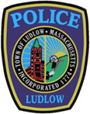 LUDLOW POLICE ARREST LOGMarch 5th, 2021To: dfarmer@turley.com, 	        online@repub.com,          ludlowregister@turley.com,        news@wwlp.com,         tips@westernmassnews.com,         reportit@wwlp.com       jsnowden@turley.comThe following were reportable custodial arrests from February 7th, 2021 through March 3rd, 2021. Those arrested will appear at future dates in Palmer District Court and are innocent until proven guilty.  The Ludlow Police Department responded to 977 calls for service from Sunday, February 7th, 2021.  through Wednesday, March 3rd 2021.  The department’s police officers made 18 Arrests or Summons/Warrant Arrests, (Summons arrests are not listed).  There were 1 Domestic Assault-related arrests.  Per Massachusetts law- names of persons arrested for domestic violence charges CAN NOT be publicly disseminated before a public court arraignment.  There was 0 arrest for Mental Health Warrants, 0 arrests for Protective Custody and there were 0 Juvenile Arrests or Summons.   February 8th, 2021@ 12:13AM McIntosh, Laura R 34 of Suffield, CT was arrested on Highland Avenue for;-WARRANT ARRESTFebruary 13th, 2021@ 12:28AM Harrell, Sherri Lynn 49 of Granby, was arrested on West Street for; -OUI-LIQUOR OR .08%February 21st, 2021@1:12AM BATES, KAITLIN JEANINE, 25 of Middletown, CT was arrested on Center Street for;-OUI-LIQUOR OR .08%-NEGLIGENT OPERATION OF A MOTOR VEHICLE-MARKED LANES VIOLATIONFebruary 23rd , 2021@3:59PM HERRING, DANIEL H, 45 of Ludlow was arrested on Fuller Street for;-WARRANT ARREST-WARRANT ARREST-WARRANT ARRESTFebruary 28th , 2021@4:55PM BROTHERS, EDEN DOROTHY 31 of Ludlow, was arrested on Center Street for;-WARRANT ARREST-LICENSE SUSPENDED, OPERATE MOTOR VEHICLE WITH-OPERATING AFTER SUSPENSION OR REVOKED REGISTRATION-UNINSURED MOTOR VEHICLE-SPEEDING March 1st, 2021@3:09PM FITZGERALD, ETHAN DIEGO, 25 of Ludlow, was arrested on Hubbard Street for;-WARRANT ARRESTMarch 1st, 2021@ 6:03PM FITZGERALD, JOEY D. 43 of Ludlow, was arrested on Sewall Street for;-DRUG POSSESS CLASS B (COCAINE)-DRUG POSSESS CLASS A (HEROIN)-FIREARM WITH DEFACED SERIAL NUMBER, RECEIVE-POSSESSION OF AMMUNITION WITHOUT ID CARDMarch 3rd, 2021@ 6:23 AM POWELL, ELIZABETH, 36 of Ludlow, was arrested on Highland Avenue for;-WARRANT ARREST-WARRANT ARREST-RESIST ARRESTFor more information, please visit us at http://ludlowpolice.com/The Ludlow Police Department Sergeant Sean KnoxLudlow Police Department612 Chapin St. Ludlow, MA 01056(413)583-8305 Ext# 2208Fax: (413)583-8283	sknox@ludlowpolice.com	For case specific details please contact; Chief Daniel J. ValadasLudlow Police Department612 Chapin St. Ludlow, MA 01056(413)583-8305Fax: (413)583-8283	dvaladas@ludlowpolice.comDISCLAIMER: This document is //FOR OFFICIAL USE ONLY (U//FOUO). This e-mail and any files transmitted with it are confidential or the property of the Ludlow Police Department, and disclosures or distribution to anyone other than the intended recipient without prior written permission is prohibited. ~ This e-mail is intended solely for the use of the individual or entity to which this e-mail is addressed. ~ The information contained in this message may contain information that is protected by law (See Electronic Communications Privacy Act, 18 USC 2510-2521). If you are not one of the named recipient(s), you are hereby notified that any disclosure, copying, or distribution is strictly prohibited.~ If you have reason to believe that you have received this message in error, please notify the Ludlow Police Department immediately by calling 413-583-8305 and by permanently deleting this message immediately without disclosure of any of its contents.~ Any other use, retention, dissemination, forwarding, printing or copying of this email is strictly prohibited.                                              FOR OFFICIAL USE ONLY (U//FOUO)